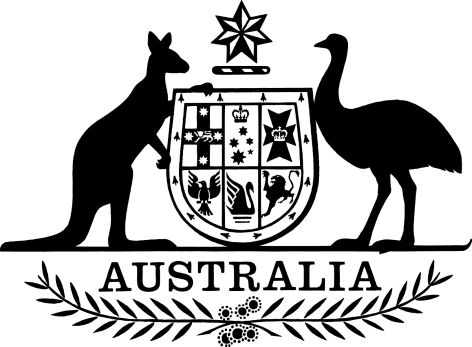 Public Governance, Performance and Accountability (Section 75 Transfers) Amendment Determination 2020-2021 (No. 4)I, Amy Fox, Acting First Assistant Secretary, Financial Analysis, Reporting and Management, Department of Finance, make the following determination.Dated 25 June 2021Amy FoxActing First Assistant Secretary
Financial Analysis, Reporting and Management
Department of FinanceContents1  Name		12  Commencement	13  Authority	14  Schedules	1Schedule 1—Amendments	2Public Governance, Performance and Accountability (Section 75 Transfers) Determination 2020-2021	21  Name		This instrument is the Public Governance, Performance and Accountability (Section 75 Transfers) Amendment Determination 2020-2021 (No. 4).2  Commencement		This instrument commences on the day after registration.3  Authority		This instrument is made under section 75 of the Public Governance, Performance and Accountability Act 2013.4  Schedules		Each instrument that is specified in a Schedule to this instrument is amended or repealed as set out in the applicable items in the Schedule concerned, and any other item in a Schedule to this instrument has effect according to its terms.Schedule 1—AmendmentsPublic Governance, Performance and Accountability (Section 75 Transfers) Determination 2020-2021After section 4 Insert:4A	Modification of Appropriation Acts The Appropriation Acts have effect as if:references in the Schedules to the Acts to the National Drought and North Queensland Flood Response and Recovery Agency were references to the National Recovery and Resilience Agency.Subsection 7(2) (at the end of the table)Add:8Department of the Prime Minister and CabinetDepartmental item-6,271,000.009National Recovery and Resilience AgencyDepartmental item+6,271,000.00